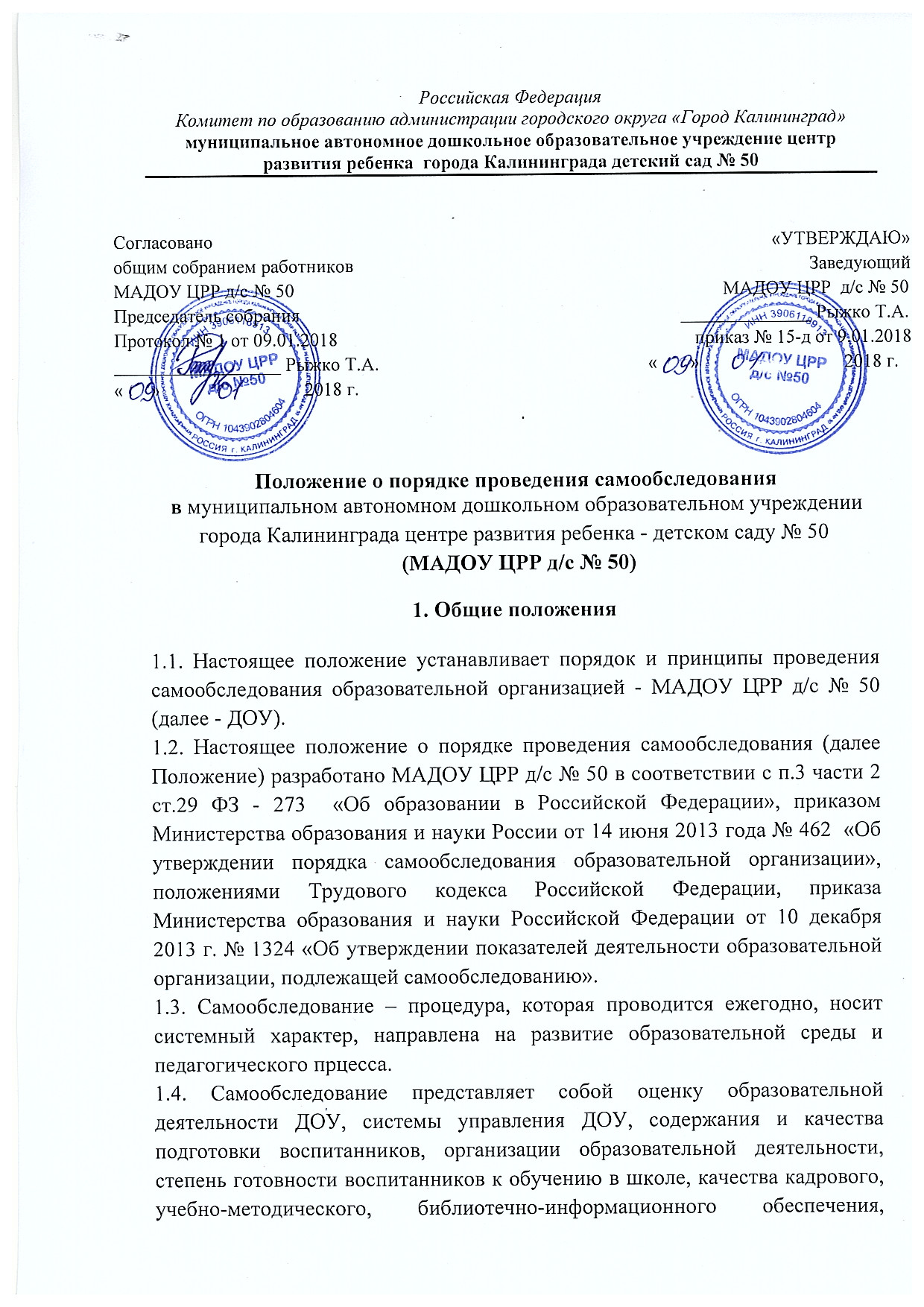 материально-технической базы, функционирования внутренней системы оценки качества образования. Также анализ показателей деятельности МАДОУ ЦРР д/с № 50.1.5. Основным источником для проведения самообследования является созданная в МАДОУ ЦРР д/с № 50 система информационного обеспечения, направленная на сбор и анализ информации, поданной своевременно, в полном объеме, с анализом, качественной и количественной оценкой достигнутых результатов на основе поставленных целей и критериев, заданных мониторингом качества образования ДОУ. 2. Цель и задачи самообследования2.1. Целью процедуры самообследования является обеспечение доступности и открытости информации о деятельности МАДОУ ЦРР д/с № 50. 2.2. Для достижения поставленной цели решаются следующие задачи: - постоянный сбор информации об объектах самообследования, выполнение функции слежения; - адаптация, разработка, систематизация нормативно-диагностических материалов, методики изучения качества образовательного процесса; - изучение объекта по одним и тем же критериям с целью отслеживания динамики показателей; - своевременное выявление изменений в образовательной деятельности, разработка необходимых коррекционных мер; - координация деятельности всех участников образовательного процесса по достижению цели. 3. Объекты самообследования3.1. Цели образовательного процесса соответствуют социальному заказу, образовательным потребностям конкретных субъектов образовательной деятельности: - оценка качества образовательной деятельности, системы управления МАДОУ ЦРР д/с № 50; - мониторинг заболеваемости воспитанников; - степень освоения воспитанниками основной образовательной программы, их достижения; - степень готовности воспитанника к школьному обучению; - удовлетворенность различных групп потребителей: родителей (законных представителей) воспитанников, воспитателей деятельностью МАДОУ ЦРР д/с № 50.3.2. Качество образовательного процесса, реализуемого в МАДОУ ЦРР д/с № 50: - образовательной деятельности, осуществляемой в процессе организации различных видов детской деятельности (двигательной, игровой, коммуникативной, трудовой, познавательно-исследовательской, продуктивной, музыкально-художественной, восприятие художественной литературы),   в ходе режимных моментов; - организация совместной и самостоятельной деятельности воспитанников; -взаимодействия с семьями воспитанников по реализации основной общеобразовательной программы МАДОУ ЦРР д/с № 50. 3.3. Качество условий реализации основной общеобразовательной программы дошкольного образования: - кадровое обеспечение; - материально-техническое обеспечение; - учебно - материальное обеспечение; - медико - социальное обеспечение; - информационно - методическое обеспечение; - психолого - педагогическое обеспечение; - финансовое обеспечение. 3.4. Показатели деятельности, подлежащие самообследованию: - общие сведения о дошкольном образовательном учреждении; - качество реализации основной общеобразовательной программы дошкольного образования; - кадровое обеспечение образовательного процесса; - инфраструктура МАДОУ ЦРР д/с № 50.                                     4. Порядок проведения самообследованияЭтапы, сроки и ответственные за проведение самообследования: 4.1. планирование и подготовка работ по проведению самообследования (апрель - май текущего года на отчетный период); 4.2. организация и проведение процедуры самообследования (май – август текущего года на отчетный период); 4.3. обобщение полученных результатов и на их основе формирование отчета (май – август текущего года на отчетный период); 4.4. рассмотрение отчета педагогическим советом МАДОУ ЦРР д/с № 50 (август текущего года на отчетный период); 4.5. ответственные за проведение самообследование и сроки проведения определяются приказом заведующего МАДОУ ЦРР д/с № 50.5. Содержание и структура отчета по самообследованиюОтчет о результатах самообследования содержит аналитическую часть и результаты анализа показателей деятельности организации: - об общих сведениях организации; - о структуре управления; - об особенностях организации образовательного процесса; - безопасность ДОУ; - кадровый потенциал; - конкурсное движение среди воспитанников; - анализ сотрудничества МАДОУ ЦРР д/с № 50 с социальными институтами; - анализ мониторинга удовлетворенности родителями воспитанников качеством предоставляемых образовательных услуг; - достижения педагогов МАДОУ ЦРР д/с № 50; - анализ работы по коррекционному направлению. Мониторинг качества образования: уровень освоения, динамика состояния здоровья воспитанников заболеваемости и посещаемости. 5. Делопроизводство самообследованияРезультаты самообследования оформляются в виде отчета. Отчет по самообследованию оформляется по состоянию на 1 августа текущего года отчетного периода, подписывается заведующим МАДОУ ЦРР д/с № 50 и заверяется печатью МАДОУ ЦРР д/с № 50. Не позднее 1 сентября текущего года отчет размещается на официальном сайте МАДОУ ЦРР д/с № 50 в информационно-телекоммуникационной сети «Интернет».